My Early YearsSupport Plan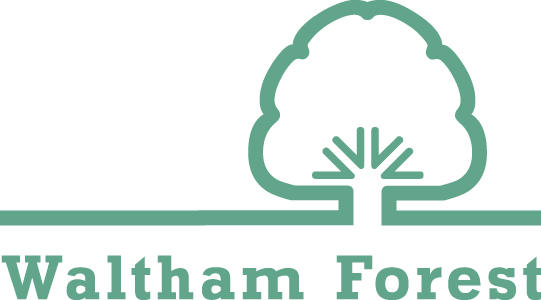 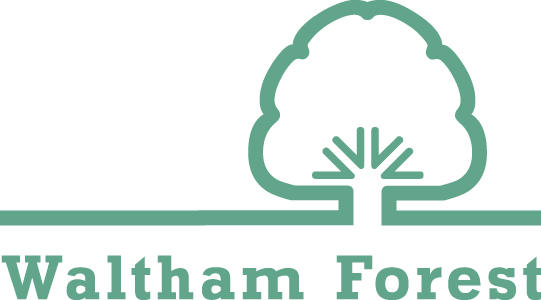 MeMy Team  Y	My ProgressWhen the child has is secure in the Step and EYFS stage (have been observed to be able to achieve nearly all of the items in the Step) - enter the date in the corresponding box and colour code this according to the term.  Children are likely to be achieving new things in different steps at any one time, so check backwards and forwards in each area. Overall presenting age will be the lowest step age range the child has been assessed as in any area.My Action PlanFurther Details and ConsentMy story and how to support meinterests, views, diagnosis, day to day life (regular appointments, nursery), play, health, relationships, future plans, how best to support meWhat is working well that we want to improve? What is not working well that we want to develop?Personal, Social and Emotional(Social, Emotional and Mental Health)Communication and Language(Communication and Interaction)Physical(Sensory and Physical)Thinking(Cognition and Learning)Our views and how to support usInterests, Views, Areas the families need support, Times that are difficult for me or family to attend appointments, Barriers that might make it more difficult for me or family to attend appointment, preference communication method, main spoken language – communication needs in these areas.People in my familyPeople in my familyActivities me and my family enjoyActivities me and my family enjoyActivities me and my family enjoyNameRelationshipActivityWhere?When?Professionals supporting me and my familyProfessionals supporting me and my familyProfessionals supporting me and my familyProfessionals supporting me and my familyProfessionals supporting me and my familyNameRoleServiceArea of SupportHow are they supporting me and my family?Baseline AssessmentChild’s First Term Child’s Second Term Child’s Third Term Date of assessmentChronological age at assessment in monthsOverall presenting age at assessment in monthsAssessAssessAssessAssessAssessAssessAssessAssessAssessAssessAssessAssessAssessAssessAssessAssessAssessAssessAssessEYFS 0-11mEYFS 0-11mEYFS 0-11mEYFS 0-11mEYFS 8-20mEYFS 8-20mEYFS 8-20mEYFS 8-20mEYFS 16-26mEYFS 16-26mEYFS 16-26mEYFS 22-36mEYFS 22-36mEYFS 22-36mEYFS 30-50mEYFS 30-50mEYFS 30-50mEYFS 40-60mEYFS 40-60mStep 10-3mStep 22-5mStep 3 4-7mStep 46-10mStep 46-10mStep 59-13mStep 612-16mStep 715-19mStep 715-19mStep 818-22mStep 921-25mStep 921-25mStep 10 24-31mStep 11 30-36mStep 11 30-36mStep 1235-41mStep 1340-51mStep 1340-51mStep 1450-60mPersonal, Social andEmotional(Social, Emotional and Mental Health)Communication and Language(Communication and Interaction)Physical(Sensory and Physical)Thinking (Cognition and Learning)PlanDoReviewReviewOutcomeTargeted interventionWas the agreed support fully implemented? Were there any barriers?What has gone well? Was the outcome achieved? What was the impact for the child?Personal, Social and Emotional (Social, Emotional and Mental Health)Personal, Social and Emotional (Social, Emotional and Mental Health)Personal, Social and Emotional (Social, Emotional and Mental Health)Personal, Social and Emotional (Social, Emotional and Mental Health)Communication and Language (Communication and Interaction)Communication and Language (Communication and Interaction)Communication and Language (Communication and Interaction)Communication and Language (Communication and Interaction)Physical (Sensory and Physical)Physical (Sensory and Physical)Physical (Sensory and Physical)Physical (Sensory and Physical)Thinking (Cognition and Learning)Thinking (Cognition and Learning)Thinking (Cognition and Learning)Thinking (Cognition and Learning)FEEE Eligibility2YO FEEE 15hrs 2YO FEEE 15hrs 3YO FEEE 15hrs 3YO FEEE 15hrs 3YO FEEE 30hrs 3YO FEEE 30hrs Not eligible Not eligible Eligibility codeStart date at settingAttendance hoursMonTuesTuesWedThurFriFriWeekly TotalAttendance hoursIs the pupil Looked After by a Local Authority?Yes/NoChild’s Address and PostcodeParents/Carers Address and Postcode (if different from above)Child’s First LanguageParent/Carers First LanguageIs the child eligible for EYPP?Yes No Date of EYPP checkHas an application been made for DLA?Yes No Date of DLA applicationIs the child in receipt of DLA?Yes No Has DAF funding been applied for?Yes No Please sign below to indicate that you:Have contributed to the development of this plan.Understand the support that will be provided through the plan.  Consent to a copy of the plan being shared with the Local Authority Please sign below to indicate that you:Have contributed to the development of this plan.Understand the support that will be provided through the plan.  Consent to a copy of the plan being shared with the Local Authority Please sign below to indicate that you:Have contributed to the development of this plan.Understand the support that will be provided through the plan.  Consent to a copy of the plan being shared with the Local Authority Please sign below to indicate that you:Have contributed to the development of this plan.Understand the support that will be provided through the plan.  Consent to a copy of the plan being shared with the Local Authority Please sign below to indicate that you:Have contributed to the development of this plan.Understand the support that will be provided through the plan.  Consent to a copy of the plan being shared with the Local Authority Please sign below to indicate that you:Have contributed to the development of this plan.Understand the support that will be provided through the plan.  Consent to a copy of the plan being shared with the Local Authority Parent/Carer SignatureSENCO SignatureDateParent/Carer NameSENCO NameDate